Publicado en Madrid el 13/08/2019 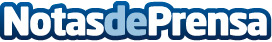 Coctelea, punto de encuentro de los mejores profesionales del mundo de la cocteleríaLa iniciativa creada por Laura Díaz, CEO de Foodbikesfestival, y la Asociación de Barmans de Castilla-La Mancha, reunió hace unos días en la Fundación Pons de Madrid, a los más acreditados expertos de la coctelería que mostraron y exhibieron los combinados más atrevidos, versátiles y creativosDatos de contacto:Javier Bravo606411053Nota de prensa publicada en: https://www.notasdeprensa.es/coctelea-punto-de-encuentro-de-los-mejores Categorias: Gastronomía Castilla La Mancha Entretenimiento Restauración http://www.notasdeprensa.es